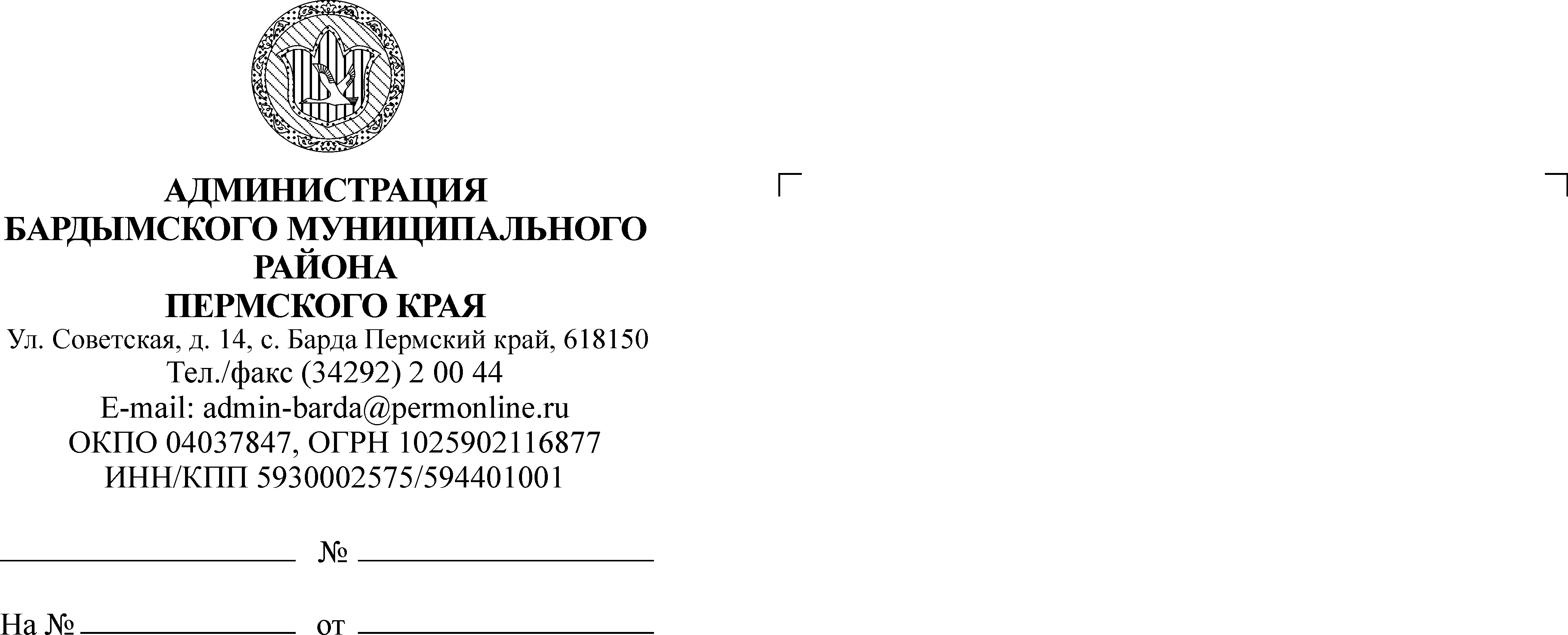 ДУМАБАРДЫМСКОГО МУНИЦИПАЛЬНОГО ОКРУГАПЕРМСКОГО КРАЯ  ЧЕТВЕРТОЕ ЗАСЕДАНИЕРЕШЕНИЕ21.10.2020							  		          № 35Об утверждении Положения об удостоверении депутата Думы Бардымского муниципального округаВ соответствии с разделом 18 Положения о Думе Бардымского муниципального округа Пермского края, Дума Бардымского муниципального округа РЕШАЕТ:1. Утвердить Положение об удостоверении депутата Думы Бардымского муниципального округа согласно приложению.2. Признать утратившим силу решение Земского Собрания Бардымского муниципального района от 22.12.2015 № 35 «Об утверждении Положений об удостоверении и о нагрудном знаке депутата Земского Собрания Бардымского муниципального района».3. Опубликовать настоящее решение в газете «Тан» («Рассвет») и разметить на официальном сайте Бардымского муниципального района Пермского края barda-rayon.ru.4. Настоящее решение вступает в силу со дня его официального опубликования.5. Контроль за исполнением настоящего решения возложить на заместителя председателя Думы Бардымского муниципального округа Исмагилову Н.Г.Председатель Думы Бардымского муниципального округа                                                       И.Р.ВахитовИсполняющий полномочияглавы муниципального округа –главы администрации Бардымскогомуниципального округа		                                                         Х.Г.Алапанов21.10.2020                             Приложениек решению Думы  Бардымского муниципального округаот 21.10.2020 № 35   ПОЛОЖЕНИЕОБ УДОСТОВЕРЕНИИ ДЕПУТАТА ДУМЫ  БАРДЫМСКОГО МУНИЦИПАЛЬНОГО ОКРУГА1.Общие положения  1. Настоящее Положение разработано в соответствии с разделом 18 Положения о Думе Бардымского муниципального округа и устанавливает общие требования к порядку изготовления, хранения и выдачи удостоверения депутата Думы Бардымского муниципального округа (далее - удостоверение).2. Право изготовления и хранения бланков удостоверения предоставлено исключительно территориальной избирательной комиссии Бардымского муниципального округа.3. Внешний вид и текст удостоверения должны соответствовать описанию удостоверения депутата Думы Бардымского муниципального округа и прилагаемым эскизам. 4. Вручение удостоверений депутатам очередного созыва Думы Бардымского муниципального округа об избрании осуществляется председателем территориальной избирательной комиссии Бардымского муниципального округа и, как правило, совмещается с вручением нагрудных знаков председателем Думы Бардымского муниципального округа на первом заседании Думы Бардымского муниципального округа.  5. Депутат Думы Бардымского муниципального округа обязан обеспечить сохранность удостоверения. В случае утери (утраты) удостоверения депутат Думы Бардымского муниципального округа подает на имя председателя территориальной избирательной комиссии Бардымского муниципального округа заявление о выдаче дубликата удостоверения, в котором указывает причину его утери (утраты).По решению председателя территориальной избирательной комиссии Бардымского муниципального округа депутату Думы Бардымского муниципального округа выдается дубликат удостоверения.6. По истечении срока полномочий депутата Думы Бардымского муниципального округа либо при досрочном прекращении его полномочий удостоверение остается в собственности депутата.2. Описание удостоверения депутата ДумыБардымского муниципального округа1. Удостоверение представляет собой книжечку в кожаной обложке темно-красного цвета. В развернутом виде удостоверение имеет размер 190 x 65 мм.2. На внешней стороне удостоверения воспроизводится выполненная золотым цветом надпись в две строки "УДОСТОВЕРЕНИЕ ДЕПУТАТА".3. Стороны внутренней наклейки удостоверения изготавливаются на отдельных бланках.4. На левой стороне внутренней наклейки удостоверения помещается цветное изображение герба Бардымского муниципального округа.5. На левой стороне внутренней наклейки удостоверения оставлено чистое поле для цветной фотографии владельца удостоверения, выполненной на матовой фотобумаге, в анфас, без головного убора, размером 30 x 40 мм.6. Фотография скрепляется круглой печатью территориальной избирательной комиссии Бардымского муниципального округа.7. В нижней левой части стороны внутренней наклейки удостоверения помещаются надпись "Дата выдачи", выше в две строки следует надпись «Срок полномочий с_____по_______», линии предназначены для указания месяца и года начала полномочий и месяца и года окончания полномочий представительного органа и личная подпись депутата.8. На бордюре правой стороны внутренней наклейки удостоверения помещается надпись прописными буквами "УДОСТОВЕРЕНИЕ N ____".9. Ниже номера удостоверения в две строки помещаются фамилия, имя и отчество депутата, ниже надпись в три строки "избран депутатом Думы Бардымского муниципального округа ____ созыва по избирательному округу №___".10. Ниже, с левой стороны, помещается надпись в две строки "Председатель территориальной избирательной комиссии", а с правой  оставлено место для подписи председателя территориальной избирательной комиссии Бардымского муниципального округа.  Эскиз:                         герб      Место для           Срок полномочийфото                                        с _______по_______                           _____________                            личная подписьдата выдачиУДОСТОВЕРЕНИЕ N _________________________________________________________избран депутатом Думы                 Бардымского муниципального округа  ___  созыва  по избирательному округу  №____    Председатель территориальной                                                 избирательной комиссии _______УДОСТОВЕРЕНИЕДЕПУТАТА